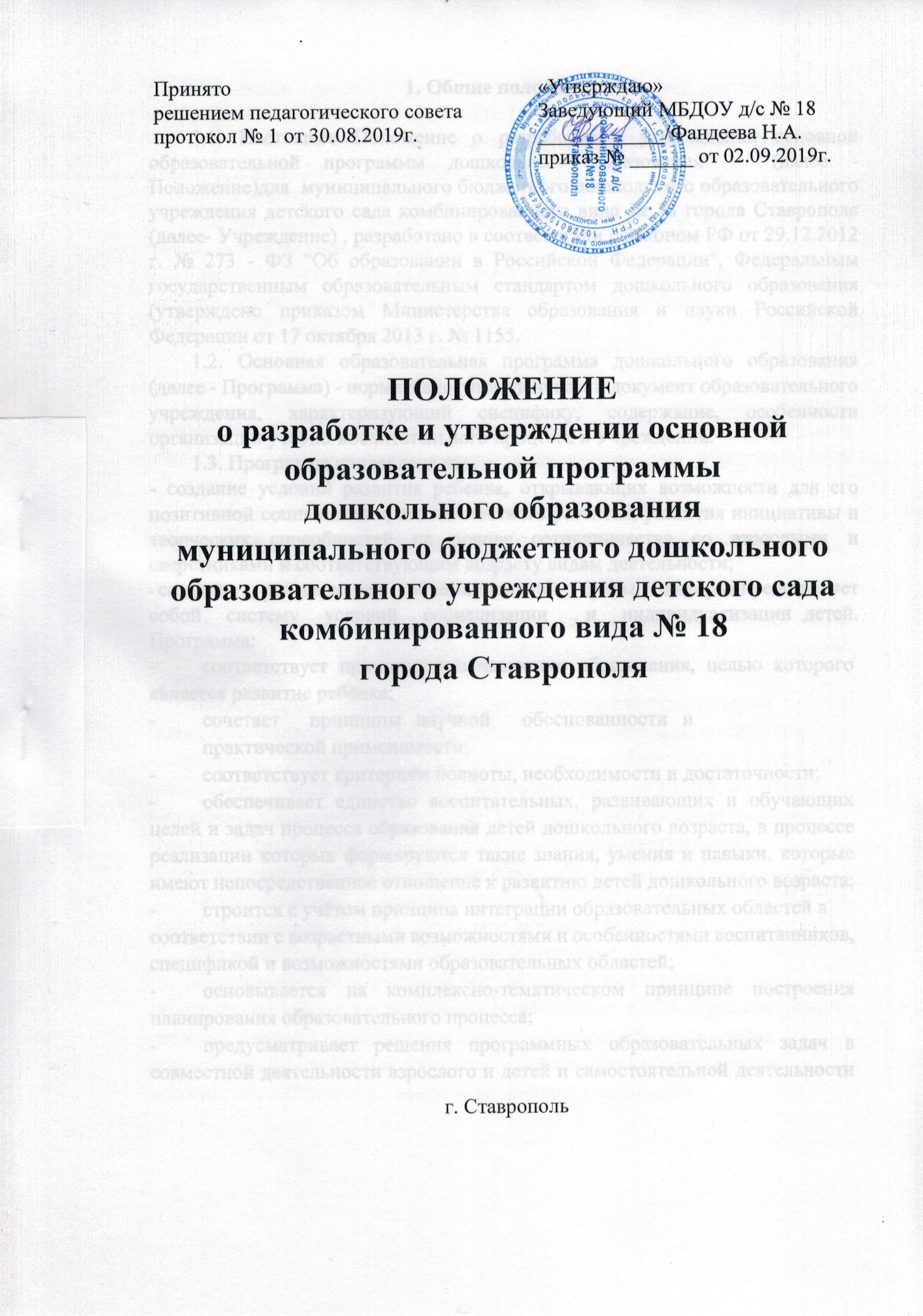 1. Общие положения1.1. Настоящее Положение о разработке и утверждении основной образовательной программы дошкольного образования   (далее - Положение)для  муниципального бюджетного дошкольного образовательного учреждения детского сада комбинированного вида № 18 города Ставрополя (далее- Учреждение) , разработано в соответствии с Законом РФ от 29.12.2012 г. № 273 - ФЗ "Об образовании в Российской Федерации", Федеральным государственным образовательным стандартом дошкольного образования (утверждено приказом Министерства образования и науки Российской Федерации от 17 октября 2013 г. № 1155.1.2. Основная образовательная программа дошкольного образования (далее - Программа) - нормативно-управленческий документ образовательного учреждения, характеризующий специфику, содержание, особенности организации учебно-воспитательного процесса в Учреждении.1.3. Программа направлена на:- создание условий развития ребенка, открывающих возможности для его позитивной социализации, его личностного развития, развития инициативы и творческих способностей на основе сотрудничества со взрослыми и сверстниками и соответствующим возрасту видам деятельности;- создание    развивающей    образовательной    среды,    которая представляет собой  систему  условий  социализации   и  индивидуализации детей. Программа: соответствует принципу развивающего образования, целью которого является развитие ребёнка; сочетает 	принципы 	научной 	обоснованности 	и 	практической применимости; соответствует критериям полноты, необходимости и достаточности; обеспечивает единство воспитательных, развивающих и обучающих целей и задач процесса образования детей дошкольного возраста, в процессе реализации которых формируются такие знания, умения и навыки, которые имеют непосредственное отношение к развитию детей дошкольного возраста; строится с учётом принципа интеграции образовательных областей в соответствии с возрастными возможностями и особенностями воспитанников, спецификой и возможностями образовательных областей; основывается на комплексно-тематическом принципе построения планирования образовательного процесса; предусматривает решения программных образовательных задач в совместной деятельности взрослого и детей и самостоятельной деятельности детей не только в рамках непосредственно образовательной деятельности, но и при проведении режимных моментов; предполагает построение образовательного процесса на адекватных возрасту формах работы с детьми – игрой. 1.4. Функции Программы: нормативная, то есть является документом, обязательным для выполнения в полном объеме; целеполагания, то есть определяет ценности и цели, ради достижения, которых она введена в ту или иную образовательную область. 2. Структура Программы 2.1. Программа включает три основных раздела: целевой, содержательный и организационный, в каждом из которых отражается обязательная часть и часть, формируемая участниками образовательных отношений. Целевой раздел включает в себя пояснительную записку и планируемые результаты освоения программы. Пояснительная записка раскрывает: цели и задачи реализации Программы; принципы и подходы к формированию Программы; значимые для разработки и реализации Программы характеристики, в том числе характеристики особенностей развития детей раннего и дошкольного возраста. Планируемые результаты освоения Программы конкретизируют требования Федерального государственного образовательного стандарта дошкольного образования к целевым ориентирам в обязательной части и части, формируемой участниками образовательных отношений, с учетом  возрастных возможностей и индивидуальных различий (индивидуальных траекторий развития) детей, а также особенностей развития детей с ограниченными возможностями здоровья. Содержательный раздел представляет общее содержание Программы, обеспечивающее полноценное развитие личности детей. Содержательный раздел Программы включает: а) описание образовательной деятельности в соответствии с направлениями развития ребенка, представленными в пяти образовательных областях, с учетом используемых вариативных примерных основных образовательных программ дошкольного образования и методических пособий, обеспечивающих реализацию данного содержания; б) описание вариативных форм, способов, методов и средств реализации Программы с учетом возрастных и индивидуальных особенностей воспитанников, специфики их образовательных потребностей и интересов; в) описание образовательной деятельности по профессиональной коррекции нарушений развития детей в случае, если эта работа предусмотрена Программой. В содержательном разделе Программы представлены: а) особенности образовательной деятельности разных видов и культурных практик; б) способы и направления поддержки детской инициативы; в) особенности взаимодействия педагогического коллектива с семьями воспитанников; г) иные характеристики содержания Программы, наиболее существенные с точки зрения авторов Программы. Часть Программы, формируемая участниками образовательных отношений, включает различные направления, выбранные участниками образовательных отношений из числа парциальных и иных программ и/или созданных ими самостоятельно. Данная часть Программы учитывает образовательные потребности, интересы и мотивы детей, членов их семей и педагогов и, в частности, может быть ориентирована на: специфику национальных, социокультурных и иных условий, в которых осуществляется образовательная деятельность; выбор тех парциальных образовательных программ и форм организации работы с детьми, которые в наибольшей степени соответствуют потребностям и интересам детей, а также возможностям педагогического коллектива; сложившиеся традиции Учреждения или возрастной группы. Содержание коррекционной работы и/или инклюзивного образования включено в Программу, т. к. планируется ее освоение детьми с ограниченными возможностями здоровья в условиях группы компенсирующей направленности для детей ТНР, функционирующего в Учреждении. Данный раздел содержит специальные условия для получения образования детьми с ограниченными возможностями здоровья, в том числе  механизмы адаптации Программы для указанных детей, использование специальных образовательных программ и методов, специальных методических пособий и дидактических материалов, проведение групповых и индивидуальных коррекционных занятий и осуществления квалифицированной коррекции нарушений их развития. Коррекционная работа и/или инклюзивное образование направлены на: 1) обеспечение коррекции нарушений развития различных категорий детей с ограниченными возможностями здоровья, оказание им квалифицированной помощи в освоении Программы; 2) освоение детьми с ограниченными возможностями здоровья Программы, их разностороннее развитие с учетом возрастных и индивидуальных особенностей и особых образовательных потребностей, социальной адаптации. Организационный раздел содержит описание материально- технического обеспечения Программы, обеспеченности методическими материалами и средствами обучения и воспитания, включать распорядок и/или режим дня, а также особенности традиционных событий, праздников, мероприятий; особенности организации развивающей предметно- пространственной среды. Содержание Программы обеспечивает развитие личности, мотивации и способностей детей в различных видах деятельности и охватывает следующие структурные единицы, представляющие определенные направления развития и образования детей (далее - образовательные области): социально-коммуникативное развитие; познавательное развитие; речевое развитие; художественно-эстетическое развитие; физическое развитие. 3. Разработка и утверждение Программы Программа разрабатывается на основании ФГОС ДО на базе комплексной примерной общеобразовательной программы дошкольного образования рабочей группой, созданной в учреждении из педагогов ДОУ. Программа обсуждается на Педагогическом совете, утверждается заведующим Учреждения. 3.4. При несоответствии Программы установленным данным Положением требованиям, 	заведующий 	Учреждения 	накладывает резолюцию о необходимости доработки с указанием конкретного срока исполнения. 